田钦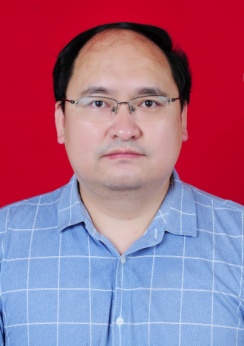 副教授，博士，硕士生导师，1982年1月出生，湖南省湘西自治州古丈县人，土家族，工学博士，浙江大学博士后，重庆大学访问学者。主要从事桥梁抗震、组合桥梁疲劳以及组合桥梁设计理论方面的研究。目前主持国家自然科学基金2项、江西省科技厅基金3项以及1项中国博士后科学基金，发表相关论文30篇，其中SCI检索12篇，日本土木学会论文（JSCE）1篇，EI检索3篇，授权国家发明专利5项，授权实用新型专利80余项。E-mail:tianqin224@163.com教育经历：(1) 2002-09至2006-07，华东交通大学，土木建筑学院交通工程专业，学士(2) 2007-09至2010-01，华东交通大学，土木建筑学院桥梁与隧道工程专业，硕士(3) 2010-09至2011-09，中南大学，土木工程学院土木工程专业，博士1年级(4) 2011-10至2015-03，北海道大学（日本），桥梁与结构设计工程专业，博士(5) 2016-10至2019-10，浙江大学，建筑工程学院土木工程专业，博士后(6) 2020-04至2021-09，重庆大学，钢结构工程研究中心结构工程专业，访问学者科研与学术工作经历：(1) 2006-07至2007-08，江西省上饶市城乡规划建筑设计院，助理工程师(2) 2015-05至2022-12，南昌大学，建筑工程学院，讲师(3) 2022-12至今，南昌大学，工程建设学院，副教授代表性科研项目/课题（限5项）：(1) 国家自然科学基金，地区项目，52368023，考虑锈蚀和钢板局部屈曲耦合影响的钢桥墩超低周疲劳损伤机制及预测方法，2024-01至2027-12，31万元，在研，主持。(2) 国家自然科学基金，地区项目，52168023，地震作用下钢桥墩的超低周疲劳损伤精细化预测方法研究，2022-01至2025-12，35万元，在研，主持。(3) 江西省科技厅基金，面上项目，20224BAB204059，强震下基于修正连续损伤力学模型的钢桥墩超低周疲劳损伤预测方法研究，2023-01至2025-12，10万元，在研，主持。(4) 江西省科技厅基金，面上项目，20171BAB206050，多个钢制挡块限位器碰撞力和弹塑性缆索限位器拉力的耦合作用对弯桥抗震性能影响机理的研究，2017-01至2020-06，6万元，已结题，主持。(5) 中国博士后基金，面上项目，2017M611993，空间多点限位器组合作用对曲线梁桥抗震性能的影响机理，2016-10至2019-10，5万元，已结题，主持。代表性科研成果（限10项）：Qin Tian, XuXie*, Shuailing Li. A model for ultra low cycle fatigue damage prediction of structural steel [J]. Journal of Construction Steel Research, 2021, 187: 106956. (SCI)Qin Tian*, Toshiro Hayashikawa, WeixinRen. Effectiveness of shock absorber device for damage mitigation of curved viaduct with steel bearing supports [J]. Engineering Structures, 2016, 109: 61-74. (SCI)Qin Tian, HanqingZhuge, XuXie*. Prediction of the ultra-low-cycle fatigue damage of Q345qc steel and its weld joint [J]. Materials, 2019, 12(23): 4014. (SCI)Qin Tian, Yanhua Liao, XuXie*, HanqingZhuge. Study on the prediction method of the ultra-low-cycle fatigue damage of steel [J]. Applied Sciences-Basel, 2020, 10(2): 679. (SCI)Qin Tian, Toshiro Hayashikawa, Guquan Song*, Chun Zhang. Study on the effect of cable restrainers stiffness on the seismic performance of curved viaducts combined use of steel stoppers [J]. Journal of Earthquake and Tsunami, 2019, 13(2): 1950006-1–1950006-16. (SCI)Qin Tian, Toshiro Hayashikawa, JingangXiong*, Bin Lei. Seismic performance of curved viaducts with shock absorber devices of different stiffness in great earthquakes [J]. Journal of Earthquake and Tsunami, 2018, 12(5): 1850013-1–1850013-18. (SCI)Qin Tian*, Toshiro Hayashikawa, WeixinRen, Xingwen He. Effectiveness of stoppers and shock absorber devices in mitigating earthquake damage to curved viaducts with steel bearing supports [J]. Journal of Earthquake and Tsunami, 2015, 9(4): 1550011-1–1550011-24. (SCI)Qin Tian*, Toshiro Hayashikawa, Takashi Matsumoto, Xingwen He. Effect of shock absorber devices on seismic response of curved viaduct equipped with viscous dampers under great earthquakes [J]. Journal of Structural Engineering, JSCE, 2015, 61A: 322-334. (JSCE)Caixia Kang, Qin Tian*, LianggenZhong. The effect of viscous dampers on the seismic performance of curved viaducts with the combined use of steel stoppers [J]. Applied Sciences-Basel, 2022, 12(2): 8207. (SCI)田钦等. 一种顺桥向低屈服点钢制耗能型桥梁抗震挡块结构及布置方法[P]. 中国: ZL201611016513.7, 2019.2.1.学术兼职:《南昌大学学报（工科版）》青年编委江西省公路学会会员